Publicado en Barcelona el 20/02/2015 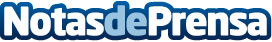 MiAffaire, una página de contactos para los que no buscan el amor Un joven equipo de Barcelona ha creado MiAffaire, una red social para conocer a gente sin compromisos, hacer realidad tus fantasías o vivir una apasionada aventura. En menos de un año, la web ya cuenta con más de 80.000 registrados, ha sido nominada a Website del Año 2014 y no deja de crear polémica Datos de contacto:Jara Cerezuela González934675927Nota de prensa publicada en: https://www.notasdeprensa.es/miaffaire-una-pagina-de-contactos-para-los-que_1 Categorias: Nacional Sociedad Emprendedores E-Commerce http://www.notasdeprensa.es